LES SERVICES D’ASSISTANCE À L’USAGERA partir du 20 janvier, se déploient les services dédiés à l’accompagnement des lycéens et de leur famille, qui seront assurés tout au long de la procédure via :•	Le numéro vert 0 800 400 070 du lundi au vendredi de 10h à 16h (accessible aux personnes sourdes ou malentendantes) avec 3 choix possibles :o Choix 1 : questions d’orientation post bac, filières de formation et métierso Choix 2 : questions d’information sur la procédure Parcoursupo Choix 3 : questions relatives au dossier personnel des candidats sur ParcoursupDes numéros spécifiques sont prévus en outre-mer.•   La messagerie « contact » depuis le dossier Parcoursup•   Les réseaux sociaux de Parcoursup : Instagram,  Facebook,  TwitterOUVERTURE DU SITE DE SIMULATION DEBUT FÉVRIERPour permettre aux élèves d’appréhender les modalités d’inscription et de constitution de leur dossier de candidature, le site de simulation Parcoursup sera mis à disposition des chefs d’établissement, professeurs principaux et professionnels de l’orientation début février. Ce site peut être utilisé lors de séquences collectives d’information organisées en classe.Un mode d’emploi sera proposé sur le site de gestion Parcoursup et les chefs d’établissement en seront informés.MISE À DISPOSITION DE DONNÉES SUR L’ADMISSION 2021Pour apporter des informations utiles aux équipes et aux lycéens eux-mêmes, à partir du 20 janvier2022 sera également mis à disposition un jeu de données en Opendata proposant plusieurs indicateurs pertinents sur les vœux et les propositions reçues pendant la procédure Parcoursup2021. En particulier, les caractéristiques des néo-bacheliers qui ont accepté un vœu sont affichées sous forme d’illustrations pratiques et intelligibles. L’affichage détaillé par formation permet ainsi de répondre à différentes questions : qui a été pris dans cette formation l’année dernière ? Est-ce que cette formation est très demandée ? Est-ce qu’elle affiche déjà complet au moment du bac ? En venant d’une autre académie, puis-je entrer dans ce BTS ? …Nous vous remercions pour votre implication et l’accompagnement que vous assurez auprès de vos élèves dans ce contexte particulier.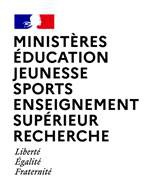 